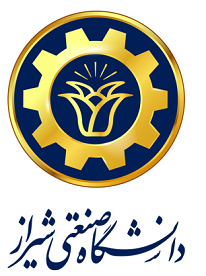 عنوان:اساتید/استاد  راهنما: 						استاد مشاور:اساتید /استاد  داور:دانشجو:				رشته  و مقطع تحصيلي:زمان برگزاری : 	                .../.../1396				ساعت: محل برگزاری : از کلیه علاقه مندان دعوت می شود  در جلسه فوق شرکت نمایند.